Our Reference 	: UPM.PSAS.100-17/6/8Date			: HeadResearch Services DivisionPerpustakaan Sultan Abdul Samad Universiti Putra Malaysia 43400 Serdang SelangorDear Madam,PERMISSION TO CONDUCT A RESEARCH AT PERPUSTAKAAN SULTAN ABDUL SAMADWe refer to the above matter. The details of the research are as follows: Researcher’s Name	: ______________________________________________________Matrik/Staff No	:  ______________________________________________________Faculty	:  ______________________________________________________Organisation           	    :  ______________________________________________________Tel/HP No.	                 :  ______________________________________________________E-mail                     	:  ______________________________________________________Research Title        	    :  ______________________________________________________                                 	      ______________________________________________________Research Purposes:	Present Paper 	              Article/book/chapter Publishing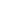 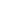 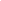 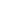 	Course Work       	              Graduation Needs Degree/Master/PhD   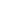                  Organisation NeedsResearcher’s Signature:     OFFICE USE ONLYYour application to conduct a research at Perpustakaan Abdul Samad is APPROVED/NOT APPROVED. Date: 			     Signature & Stamp:Updated: 9 March 2023